ПРОЕКТОт                                 										№ ___      Об утверждении Административного регламента администрации городского округа город Шахунья Нижегородской области по предоставлению муниципальной услуги «Присвоение адресов объектам адресации, изменение, аннулирование такого адреса»В соответствии с Федеральным законом от 06.10.2003 № 131-ФЗ «Об общих принципах организации местного самоуправления в Российской Федерации», Федеральным законом от 27.07.2010 № 210-ФЗ «Об организации предоставления государственных и муниципальных услуг» администрация городского округа город Шахунья постановляет:Утвердить прилагаемый Административный регламент администрации городского округа город Шахунья Нижегородской области по предоставлению муниципальной услуги «Присвоение адресов объектам адресации, изменение, аннулирование такого адреса».Начальнику общего отдела администрации городского округа город Шахунья Нижегородской области обеспечить опубликование настоящего постановления на официальном сайте администрации городского округа город Шахунья Нижегородской области и в газете «Знамя труда».Настоящее постановление вступает в силу со дня официального опубликования на официальном сайте администрации городского округа город Шахунья Нижегородской области и в газете «Знамя труда». Со дня вступления в силу настоящего постановления признать утратившим силу:- постановление администрации городского округа город Шахунья Нижегородской области от 3 марта 2015 года № 248 «Об утверждении Административного регламента по предоставлению муниципальной услуги «Присвоение, изменение и аннулирование адресов объектам недвижимости, расположенным на территории городского округа город Шахунья Нижегородской области»;- постановление администрации городского округа город Шахунья Нижегородской области от 17 июня 2020 года № 504 «О внесении изменений в постановление администрации городского округа город Шахунья Нижегородской области от 3 марта 2015 года № 248 «Об утверждении Административного регламента по предоставлению муниципальной услуги «Присвоение, изменение и аннулирование адресов объектам недвижимости, расположенным на территории городского округа город Шахунья Нижегородской области»; - постановление администрации городского округа город Шахунья Нижегородской области от 30 мая 2022 года № 568 «О внесении изменений в постановление администрации городского округа город Шахунья Нижегородской области от 3 марта 2015 года № 248 «Об утверждении Административного регламента по предоставлению муниципальной услуги «Присвоение, изменение и аннулирование адресов объектам недвижимости, расположенным на территории городского округа город Шахунья Нижегородской области».Контроль за исполнением настоящего постановления возложить на заместителя главы администрации, начальника Управления по работе с территориями и благоустройству администрации городского округа город Шахунья Нижегородской области Ю.А. Софронова.Глава местного самоуправления городского округа город Шахунья                                                                          О.А. ДахноСогласовано:Заместитель главы администрации,начальник Управления по работе с территориями и благоустройству                                                                    Ю.А. Софронов                                                              Начальник юридического отдела                                                                        В дело – 4 экз., Управление по работе с территориями и благоустройству – 2 экз., Отдел ГБУ НО «УМФЦ» по г.о.г. Шахунья -1экз.Новикова Н.С. (83152) 2-13-90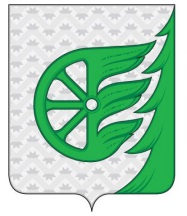 Администрация городского округа город ШахуньяНижегородской областиП О С Т А Н О В Л Е Н И Е